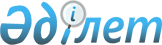 Об утверждении критериев отбора субъектов торговой деятельности в случае использования государственного резерва для оказания регулирующего воздействия на рынок
					
			Утративший силу
			
			
		
					Постановление Правительства Республики Казахстан от 29 июля 2010 года № 759. Утратило силу постановлением Правительства Республики Казахстан от 2 апреля 2015 года № 173

      Сноска. Утратило силу постановлением Правительства РК от 02.04.2015 № 173 (вводится в действие по истечении десяти календарных дней после дня его первого официального опубликования).      В соответствии с Законом Республики Казахстан от 27 ноября 2000 года "О государственном материальном резерве" Правительство Республики Казахстан ПОСТАНОВЛЯЕТ:



      1. Утвердить прилагаемые Критерии отбора субъектов торговой деятельности в случае использования государственного резерва для оказания регулирующего воздействия на рынок.



      2. Настоящее постановление вводится в действие по истечении десяти календарных дней после первого официального опубликования.      Премьер-Министр

      Республики Казахстан                       К. Масимов

Утвержден          

постановлением Правительства

Республики Казахстан   

от 29 июля 2010 года № 759 

Критерии отбора субъектов торговой деятельности в случае

использования государственного резерва для оказания

регулирующего воздействия на рынок      Сноска. Критерии с изменениями, внесенным постановлением Правительства РК от 20.12.2013 № 1363 (порядок введения в действие см. п.2).

      Отбор субъектов торговой деятельности в случае использования государственного резерва для оказания регулирующего воздействия на рынок осуществляется на основании следующих критериев:



      1) правоспособность и дееспособность, подтвержденные документами, удостоверяющими личность или свидетельствующими о регистрации в качестве индивидуального предпринимателя или свидетельством* или справкой о государственной регистрации (перерегистрации) в соответствии с действующим законодательством Республики Казахстан.

      Примечание: *свидетельство о государственной (учетной) регистрации (перерегистрации) юридического лица (филиала, представительства), выданное до введения в действие Закона Республики Казахстан от 24 декабря 2012 года "О внесении изменений и дополнений в некоторые законодательные акты Республики Казахстан по вопросам государственной регистрации юридических лиц и учетной регистрации филиалов и представительств", является действительным до прекращения деятельности юридического лица;



      2) платежеспособность, выраженная в отсутствии налоговой задолженности, задолженности по обязательным пенсионным взносам, обязательным профессиональным пенсионным взносам и социальным отчислениям, а также задолженности перед банком, в котором субъект торговой деятельности обслуживается, подтвержденные наличием справки с банка (филиал банка) и соответствующей справки налогового органа;



      3) возможность реализации приобретаемого товара в розничных сетях торговли, подтвержденная правоустанавливающими документами или договором аренды объектов розничной торговой сети в соответствии с действующим законодательством;



      4) наличие складских помещений, способных обеспечить должную сохранность приобретаемого товара, подтвержденное правоустанавливающими документами или договором аренды в соответствии с действующим законодательством, документами уполномоченных государственных органов в области санитарно-эпидемиологического и пожарного контроля.
					© 2012. РГП на ПХВ «Институт законодательства и правовой информации Республики Казахстан» Министерства юстиции Республики Казахстан
				